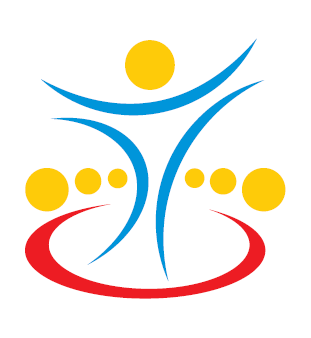 SREDNJA VZGOJITELJSKA ŠOLAIN GIMNAZIJA LJUBLJANAKardeljeva ploščad 16L J U B L J A N AŠOLSKA PRAVILAVeljajo z dnem, 26. 10. 2017SPLOŠNO1. členS šolskimi pravili se določi:merila in postopek za podeljevanje pohval, nagrad in drugih priznanj dijakom,hišni red,način sodelovanja s starši,pravila obveščanja in opravičevanja odsotnosti,upravičene razloge za zamujanje ali predčasno odhajanje od pouka,način odločanja o oprostitvi sodelovanja dijaka pri pouku iz zdravstvenih razlogov in način vključitve dijaka v vzgojno-izobraževalno delo v času oprostitve sodelovanja pri pouku,način obravnave dijaka, ki mu je začasno prepovedana prisotnost pri uri pouka oziroma pouku določenega dne, in način vključitve dijaka v vzgojno-izobraževalno delo v času začasne prepovedi prisotnosti pri pouku oziroma pouku določenega dne,pravila uporabe osebnih naprav za povezovanje s podatkovnim in telekomunikacijskim omrežjem.S šolskimi pravili se lahko določi:druge pravice, dolžnosti, prepovedi, kršitve, alternativne ukrepe ter pravila o varnosti in zdravju, ki niso določena s tem pravilnikom,število ur neopravičene odsotnosti, ki šteje za lažjo oziroma težjo kršitev,druga pravila v skladu z veljavnimi predpisi.POHVALE, PRIZNANJA IN NAGRADE2. členDijaki ali skupina dijakov lahko za uspešno in ustvarjalno ter odgovorno delo na šoli in izven nje prejmejo pohvale, priznanja in nagrade.3. členPohvale, priznanja in nagrade dijakom ali skupinam dijakov lahko predlagajo:razrednikdrugi strokovni delavci šolementorji dejavnostiravnateljučiteljski zboroddelčna skupnost skupnost dijakov šolestaršidruštva.Predlagatelji oddajo predloge do 10. maja oziroma 10. junija.POHVALEPohvale so lahko ustne ali pisne.4. členKadar se dijaki izkažejo s prizadevnostjo pri enkratni ali kratkotrajni aktivnosti, so lahko ustno pohvaljeni.Ustne pohvale izrekajo razrednik, učitelji, mentorji in strokovni organi šole.Pisne pohvale podeljujeta razrednik in mentor dejavnosti za aktivnost, ki traja celo šolsko leto. Razrednik podeljuje pisne pohvale za delo v oddelčni skupnosti in za individualno napredovanjedijaka. Mentor podeljuje pisne pohvale za prizadevno delo in uspehe pri interesnih in drugih dejavnostih. Pisne pohvale se podeljujejo za:prizadevnost ter doseganje vidnih rezultatov pri pouku, interesnih in drugih dejavnostih šole,doseganje vidnih rezultatov na šolskih športnih in drugih tekmovanjih ter srečanjih dijakov z različnih področij znanja in ustvarjanja,posebej prizadevno, učinkovito in odgovorno delo v oddelčni skupnosti  ali skupnosti dijakov šole,drugo delo, ki ga razrednik, mentorji, učiteljski zbor in ravnatelj ocenijo kot primeren razlog za ustno ali pisno pohvalo.Pisne pohvale se lahko podelijo tudi skupini dijakov, ki je dosegla nadpovprečne rezultate in je zastopala šolo v Republiki Sloveniji. Skupinske pisne pohvale podeljuje ravnatelj šole.PRIZNANJA5. členPriznanja podeljuje dijakom ravnatelj šole, in sicer za delo oziroma dosežek, ki je pomemben za celotno šolo in prispeva k ugledu šole v širši skupnosti.Podelitev priznanj obravnava in sprejema učiteljski zbor šole.6. členPriznanja se podeljujejo za:večletno prizadevnost in doseganje vidnih rezultatov pri šolskem in izvenšolskem delu,doseganje vidnih rezultatov na raznih tekmovanjih in srečanjih dijakov,  ki so organizirana za območje občine, regije in celotne države,večletno prizadevno sodelovanje in doseganje rezultatov pri raznih interesnih dejavnostih in krožkih,doseganje vidnih rezultatov na športnem, glasbenem, plesnem, likovnem področju in drugje, kjer dijaki predstavljajo šolo, ali za večletno prizadevno delo v oddelčni skupnosti in skupnosti dijakov,drugo delo, ki ga ravnatelj, učiteljski zbor šole, razrednik ali  mentorji ocenijo kot primeren razlog za podelitev priznanja.NAGRADA ŠOLE7. členNagrada šole je lahko:knjižna,zgoščenka,v obliki strokovne ekskurzije, ki jo plača šola.Nagrado šole podeljuje ravnatelj dijakom, ki prejmejo najmanj priznanje in so ob koncu pouka v posameznem šolskem letu dosegli odličen uspeh v najmanj treh letih šolanja. Nagrado šole prejme tudi dijak, ki pomembno pripomore k promociji šole in doseže izjemne rezultate v šoli in izven nje. Nagrado prejme tudi dijak, ki je dosegel izjemen uspeh na maturi ali poklicni maturi.Za najboljše dijake tako po učnem uspehu kot po dosežkih na izvenšolskem področju šola lahko organizira enodnevno strokovno ekskurzijo po domovini ali v zamejstvo.Sklep o podelitvi nagrade obravnava in sprejme učiteljski zbor šole na osnovi pisnih utemeljitev. Pisne utemeljitve pripravi predlagatelj, ki je lahko razrednik, mentor, ravnatelj ali dijaška skupnost.8. členNagrado šole podeljuje ravnatelj praviloma ob zaključku pouka na slavnosten način.HIŠNI RED9. členOrganizacija poukaPouk poteka v specializiranih učilnicah praviloma od 8.00 do 15.55 na dveh lokacijah, Kardeljeva ploščad 16 in na Kardeljeva ploščad 28 a. Dijaki praviloma vsako uro zamenjajo učilnico. Vstop v telovadnico je mogoč le skozi garderobo, kjer se dijaki za pouk športne vzgoje obvezno preobujejo v čisto športno obutev. Praktično delo za program predšolska vzgoja poteka v vrtcu. Delo oz. pouk v plesni oz. gledališki dvorani poteka v skladu s posebnimi navodili v plesno – gledališkem centru. Šola lahko ima v času pouka organizirano varovanje šolskega prostora. Na hodnikih je vzpostavljen video nadzor.10. členInformiranje dijakov, prošnje, potrdilaInformiranje dijakov poteka na oglasnih deskah, v obvestilih za dijake in starše, na sestankih dijaške skupnosti, s pisnimi obvestili po elektronski pošti in preko šolske spletne strani. Spremembe urnika zaradi odsotnosti učiteljev so objavljene na spletni strani in oglasni deski šole.Dijaki vse želje, pritožbe in prošnje sporočajo razrednikom.Potrdila o vpisu izdajamo v tajništvu na obeh lokacijah na Kardeljevi ploščadi 16 in na Kardeljevi ploščadi 28 a. Uradne ure so vsak dan od 9.00 do 12.00. V času šolskih počitnic so uradne ure od 9.00 do 11.00 na Kardeljevi ploščadi 28a oz. na Kardeljevi ploščadi 16. Tajništvo je lahko zaprto za določen čas v skladu s predhodnim obvestilom na spletni strani šole.11. členPravila pri poukuDijak je dolžan aktivno sodelovati pri pouku; upoštevati mora učiteljeva navodila za delo pri pouku in drugih dejavnostih; sošolcev in učiteljev ne moti pri delu. Dijak mora upoštevati sedežni red v razredu, če ga je določil učitelj. Snemanje in fotografiranje pri pouku ni dovoljeno. Med poukom ni dovoljeno piti ali jesti, ker je to nekorektno do sošolcev in učitelja, enako velja v šolski knjižnici. Vsi dijaki oddelka so dolžni skrbeti za urejenost učilnic, kjer imajo pouk. Druge osebe lahko zmotijo pouk le z dovoljenjem vodstva šole.12. členIzpolnjevanje učnih obveznostiDijaki morajo prihajati k pouku pravočasno in redno.Sodelovanje pri pouku in drugih šolskih dejavnostih je obvezno.Dijaki umetniške gimnazije lahko nastopajo na šolski produkciji le, če imajo najmanj 80-odstotno prisotnost pri pouku.Dijaki morajo izpolnjevati obveznosti, povezane s posameznim predmetom: prinašati predpisane učbenike, delovne zvezke, učni material, seminarske naloge, referate, poročila, športno opremo ter domače naloge.Redno morajo vračati knjige v knjižnico in skrbno ravnati s knjigami, učbeniki in drugim knjižničnim gradivom.13. členSooblikovanje ugleda šoleDijaki so dolžni sooblikovati ugled šole. Od vseh pričakujemo kulturno in spoštljivo vedenje; med seboj se pozdravljamo, kulturno se obnašamo v šoli, na prireditvah in ekskurzijah, skrbimo za red in čistočo ter urejenost šole in okolice. Dijaki se lahko v času prostih ur oz. odmori zadržujejo na hodnikih pred učilnicami in v knjižnici. Sodelujejo v različnih akcijah za prijetnejše bivanje v šoli in okolici, pri predstavitvah šole in organiziranju akcij zunaj šole. Dijaki ne posedajo po tleh, stopnicah in hodnikih šole.14. členUporaba garderobnih omaricDijaki lahko uporabljajo garderobne omarice. Te so dolžni zaklepati in skrbeti za njihovo čistočo. Izgubljeni ključ je potrebno plačati. Ključe garderobnih omaric, ki jih uporabljajo ves čas šolanja, ob koncu 4. letnika ali ob izpisu obvezno vrnejo.15. členŠolska malicaŠolsko malico urejajo Pravila šolske prehrane.16. členRediteljiRazrednik vsak teden določi dva reditelja. Dolžnosti rediteljev so:Na začetku vsake učne ure učitelju sporočita imena vseh odsotnih sošolk in sošolcev. Odsotne dijake se beleži v e-dnevnik dela.Skrbita za red in čistočo v učilnici, ki jo zapustita zadnja.Po vsaki učni uri pobrišeta tablo, pobereta večje smeti, pozabljene predmete pa odneseta v tajništvo ali zbornico. Prezračita učilnico.Materialne poškodbe ali okvare v učilnici morata takoj javiti v tajništvo šole.V primeru učiteljeve odsotnosti (5 min. po začetku šolske ure) obvestita tajništvo šole.Po dogovoru s posameznimi učitelji opravljata še druge naloge.V primeru neizpolnjevanja rediteljevih dolžnosti se jima lahko izreče vzgojni ukrep.17. členDruge dolžnosti dijakovDijaki morajo imeti pri sebi dijaško izkaznico.Na zahtevo varnostnika ali učitelja so dolžni pokazati dijaško izkaznico.Dolžni so opravljati rediteljsko delo (glej dolžnosti reditelja).Dolžni so varovati in ohranjati premoženje šole.Skrbijo za čisto okolje in lastno zdravje.Pri športni vzgoji, plesu so  dolžni vzeti denar in dragocenosti s seboj v telovadnico oz. plesno dvorano in spoštovati šolski red, ki velja v telovadnici in dvorani.Dolžni so poskrbeti za lastno varnost in varnost drugih.18. členDijakom je prepovedano:kajenje pred šolo – na šolskem območju,uživanje alkohola in drog,izvajanje nasilja nad sošolci (psihično, fizično),zadrževanje okrog Študentskih domov,obiskovanje bližnjih lokalov med poukom,prihajanje v šolsko stavbo v rolerjih,sedenje na okenskih policah in ograji ter sklanjanje skozi odprta okna.Obiski znancev in prijateljev v šoli niso dovoljeni, če niso prijavljeni v tajništvu šole.19. členPrepoved uporabe osebnih naprav za povezovanje s podatkovnim in telekomunikacijskim omrežjemV času pouka je uporaba osebnih naprav za povezovanje s podatkovnim in telekomunikacijskim omrežjem ter naprav za snemanje prepovedana. Naprave morajo biti popolnoma izklopljene in pospravljene v torbi. Če dijak uporablja naštete naprave, se mu naprava začasno odvzame. Učitelj naredi zapisnik in napravo odda v tajništvu. Napravo prevzamejo starši. Naprave za  povezovanje s podatkovnim in telekomunikacijskim omrežjem ter naprav za snemanje se lahko uporabljajo, če to za namen izvajanja pouka predvidi in dovoli učitelj.20. členNačini sodelovanja s staršiŠola s starši sodeluje na govorilnih urah, na sestankih za starše, na svetu staršev in svetu šole. Starši se na lastno željo ali povabilo delavcev šole udeležujejo individualnih pogovorov v šoli. Obveščanje šole o odsotnosti je opredeljeno v drugih členih teh pravil. Če učitelj, razrednik ali drug strokovni delavec šole opazi, da se je poslabšal učni uspeh dijaka ali je prišlo do drugih sprememb, ki vplivajo na uspešno delo v šoli, to sporočijo razredniku, razrednik pa o tem obvesti starše.21. členPrisotnost pri pouku – opravičevanje izostankovStarši so dolžni na dan izostanka, od 8. do 9. ure, obvestiti šolo o odsotnosti dijaka; to sporočijo razredniku oz. v tajništvo. Starši obveščajo šolo o odsotnosti dijaka po telefonu, elektronski pošti ali osebno. Če razrednik v 3 dneh od prvega dneva odsotnosti ni obveščen o vzrokih odsotnosti dijaka, mora 4. delovni dan od prvega dne odsotnosti telefonsko obvestiti starše o odsotnosti dijaka. Če starši po telefonu niso dosegljivi, uporabi druge oblike obveščanja (elektronska ali navadna pošta).Če je dijak odsoten od pouka in se v tem času nahaja v dijaškem domu, njegovo odsotnost še isti dan sporoči razredniku dežurni vzgojitelj.Starši morajo najkasneje v petih delovnih dneh po prihodu dijaka k pouku razrednika pisno obvestiti o vzroku odsotnosti.Če dijak ne prinese opravičila pravočasno, se odsotnost šteje za neopravičeno. Dijak dobi neopravičeno uro tudi v primeru, če je neopravičeno odsoten ali neopravičeno zamudi začetek šolske ure.V primeru slabega počutja, bolezni ali poškodbe v času pouka dijak ne sme zapustiti šolske stavbe brez dovoljenja. Obvestiti mora učečega učitelja, ali razrednika, ali šolsko svetovalno delavko, tajništvo ali vodstvo šole. Po potrebi bomo poklicali starše ali zdravniško pomoč. Dijak lahko odide od pouka ali iz šole le ob predhodni seznanitvi in soglasju staršev z odhodom.Če dijak pogosto opravičeno izostaja po dan ali dva, ima razrednik pravico zahtevati, da starši opravičijo izostanek osebno.Neopravičena odsotnost, ki presega 35 ur v šolskem letu, se šteje za najtežjo kršitev.Zdravniške preglede morajo dijaki praviloma opraviti izven pouka (obisk pri zdravniku, zobozdravniku …).Za vnaprej predvidene izostanke (specialistične preglede, tekmovanja ...) mora dijak vnaprej prinesti opravičilo staršev in dobiti dovoljenje razrednika.22. členDovoljena in napovedana odsotnostNapovedano odsotnost dovoli: razrednik do 3 dni na podlagi pisne vloge z obrazložitvijo,ravnatelj nad 3 dni na podlagi pisne vloge z obrazložitvijo in mnenja razrednika,učitelj samo od svoje učne ure.Ob soglasju staršev lahko odsotnost pisno napovejo športne, kulturne in druge organizacije ali šole, in sicer najmanj tri dni pred načrtovano odsotnostjo dijaka.23 .členDolžnosti dijakov – napoved odsotnosti in stroški dejavnostiDijak se je dolžan udeležiti vseh dejavnosti, ki jih organizira šola po obveznem delu programa. Kadar organizira šola te dejavnosti tako, da izvedba vključuje stroške vstopnine, bivanja, prevoza in druge stroške, mora dijak plačati nastale stroške. Če dijak odsotnost sporoči vsaj 24 ur pred napovedanim odhodom razredniku in učitelju, ki koordinira dejavnost, se mu strošek prevoza, vstopnice ali podobno ne obračuna, razen v primeru, ko je potrebno vnaprejšnje naročilo in plačilo izvajalcu, ki ne povrne denarja glede na dejansko prisotnost dijakov. Dijaki so o podrobnostih posamezne dejavnosti obveščeni z okrožnico, ki določa tudi rok za odjavo udeležbe. Dijaku lahko odpoved oz. odjavo udeležbe odobri razrednik, saj lahko le on presodi utemeljenost odpovedi. Dijak, ki odsotnosti ne napove ali jo napove prepozno, mora plačati vse stroške.24. členVključitev dijaka v drugo dejavnost, če je oproščen sodelovanja pri določenem predmetuZa oprostitev sodelovanja pri določenem predmetu zaprosijo dijakovi starši s pisno vlogo, ki ji priložijo ustrezna dokazila z navodili zdravnika in jo naslovijo na razrednika. Najpogostejši vzroki za oprostitev sodelovanja so pri pouku športne vzgoje. V takih primerih morajo biti dijaki prisotni v telovadnici (ne v garderobi), kjer jim učitelj glede na vzrok oprostitve organizira ustrezno aktivnost: korektivna vadba, prilagojena vadba, pomoč – asistenca pri pouku ŠV, izdelava plakatov, pomoč pri organizaciji športnih dni, ko izvajajo sojenje, dežurstvo v garderobah …25. členZačasna prepoved prisotnosti pri poukuČe dijak moti delo v takšni meri, da ni možno izvajati pouka, in kljub večkratnem opominjanju ne upošteva navodil učitelja, ali če poškoduje druge osebe, inventar ali opremo, ali poseduje predmete, ki ogrožajo varnost in zdravje ljudi ter varnost premoženja, ga učitelj napoti k ravnatelju ali šolski svetovalni službi. Ta ukrep se na šoli izvede izjemoma. Po izvedenem razgovoru ravnatelj  ali šolska svetovalna služba zadolžita razrednika, da organizira pogovor s starši, in določita aktivnost, ki jo mora dijak izvajati v času prepovedi. V primeru prepovedi prisotnosti dijaka pri pouku se obvezno izreče vzgojni ukrep v skladu s tem pravilnikom. 26. členVzgojni ukrepi zaradi neopravičene odsotnostiopomin 					do 7 neopravičenih urukor razrednika 				do 14 neopravičenih urukor oddelčnega učiteljskega zbora 		do 20 neopravičenih ur ukor celotnega učiteljskega zbora 		do 25 neopravičenih urpogojna izključitev				več kot 30 neopravičenih urizključitev iz šole 				več kot 35 neopravičenih urAKTIVNOSTI DIJAKOV27. členEkskurzije, izletiStrokovne ekskurzije so del učnega programa, zato so udeleženci dolžni spoštovati vsa pravila šolskega reda. Izvajajo se lahko v času pouka ali v dneh, ko ni pouka. Udeleženci morajo plačati stroške ekskurzije. Za dijake so obvezne  tiste strokovne ekskurzije, ki so določene v učnem načrtu, programu OIV in IND ter v letnem delovnem načrtu šole. Dijaki morajo pred odhodom na neobvezno šolsko strokovno ekskurzijo vodji ekskurzije predložiti soglasje staršev, da ti soglašajo s pogoji za udeležbo.28. členSkupnost dijakovDijaki se lahko organizirajo v skupnost dijakov v skladu s temi Pravili in statutom Dijaške skupnosti SVŠGL. Šola jim zagotovi pogoje za delo. Mentorja dijaške skupnosti imenuje ravnatelj.29. členDejavnost dijakovDijaki lahko izdajajo časopis, druga gradiva, organizirajo šolska društva in drugo. Zato si morajo pridobiti vnaprejšnje soglasje ravnatelja.STATUSI, PRILAGODITVE, PEDAGOŠKA POGODBA30. členDijaki s statusomPoseben  status  imajo  dijaki,  ki  se  vzporedno  izobražujejo  po  več  izobraževalnih  programih, pripravljajo na mednarodna tekmovanja v znanju ali so perspektivni oziroma vrhunski športniki.Vrste statusov so:status dijaka, ki se vzporedno izobražuje,status dijaka perspektivnega športnika,status dijaka vrhunskega športnika,status dijaka tekmovalca.Tem dijakom se prilagodijo šolske obveznosti, kar podrobno ureja poseben Pravilnik o prilagoditvi šolskih obveznosti dijaka. Pravilnik je objavljen na spletni strani šole. Dijak odda vlogo za pridobitev statusa na posebnem obrazcu razredniku.31. členDijaki s posebnimi potrebamiŠola  prilagodi pogoje dela  dijakom s posebnimi potrebami v skladu z njihovo odločbo in individualiziranim programom.32. členPrilagoditve za dijake, ki nimajo formalnega statusaVsem, ki se aktivno udejstvujejo na različnih umetniških in raziskovalnih področjih, lahko učitelji v dogovoru z razredniki in starši občasno (do enega leta) prilagodijo njihove obveznosti:Vsem, ki se aktivno udejstvujejo na različnih umetniških področjih, lahko učitelji v dogovoru z razrednikom in starši občasno prilagodijo njihove obveznosti:• Dijaki so od pouka opravičeno odsotni le v primerih, ko razrednika vnaprej obvestijo
   o izostanku (z uradnim obvestilom kluba ali institucije in soglasjem staršev o   
   odsotnosti). • Od napovedanega pisnega ocenjevanja so opravičeno odsotni le, če se vnaprej   
   dogovorijo z učiteljem, pri katerem je pisno ocenjevanje napovedano (odsotnost je    možna samo na podlagi uradnega opravičila kluba, institucije in soglasja staršev). • Pri sprotnem ocenjevanju, izdelavi poročil, nalog in drugih obveznostih se lahko    
   opravičijo do tri dni po nastopu, tekmovanju ali pripravah, ki trajajo več kot dva dneva.V posebnih primerih se o terminu opravljanja obveznosti dogovorijo z učiteljem. Za datume ustnega ocenjevanja znanja se dogovorijo z učitelji posameznih predmetov oz. modulov za vsako ocenjevalno obdobje posebej. Učitelj datume vnese v e-dnevnik.Če imajo pri dveh predmetih po dve negativni oceni, jim status lahko miruje do konca ocenjevalnega obdobja. O tem odloči razrednik, ki o ugotovitvi začetka in konca mirovanja statusa obvesti dijaka in učitelje oddelčnega učiteljskega zbora. Status miruje do konca ocenjevalnega obdobja tudi, če imajo tri ali več neopravičenih ur. O tem odloči razrednik, ki o ugotovitvi začetka in konca mirovanja statusa obvesti dijaka in učitelje oddelčnega učiteljskega zbora.Dijak odda vlogo za prilagoditev na posebnem obrazcu razredniku.33. členIzguba statusa ali prilagoditevDijak izgubi status ali prilagoditve, če ob koncu ocenjevalnega obdobja ni dosegel pozitivnih ocen pri vseh predmetih. Status oz. prilagoditve si ponovno pridobi, če v roku, določenem za popravljanje ocen, pridobi pozitivne ocene. Do konca šolskega leta izgubi status ali posebno prilagoditev vsakdo, ki ima več kot 10 neopravičenih ur ali mu je izrečen vzgojni ukrep, višji od ukora razrednika.Vsi dijaki, ki imajo status ali posebne prilagoditve, morajo vsaj enkrat na leto nastopiti na šolski prireditvi. Tisti, ki imajo status športnika, so po potrebi dolžni sodelovati v šolskih reprezentancah.PREVENTIVA34. členPreventivna dejavnost šolePri izvajanju zdravstvenega varstva dijakov, predvsem pri izvedbi obveznih zdravstvenih pregledov in obveznih cepljenj, SVŠGL sodeluje z Zdravstvenim domom Ljubljana – Bežigrad, usklajuje razpored pregledov, cepljenj in nudi ustrezen prostor, kadar se tako dogovori z izvajalci zdravstvene dejavnosti.SVŠGL izvaja svoj program v okviru različnih predmetov in drugih dejavnosti z osveščanjem dijakov o varstvu okolja. Pri pouku različnih predmetov dijake seznanja z veščinami in vedenjem o zdravem načinu življenja ter oblikah varovanja pred različnimi nevarnostmi in tveganji.V okviru obveznega dela OIV in interesnih dejavnosti organizira tečaj prve pomoči, pogovore, delavnice ali predavanja o tveganjih za zdravje, kot so kajenje, uživanje alkohola in drugih drog ali drugačne zasvojenosti, o različnih oblikah nasilja in spolno vzgojo.Pri pouku športne vzgoje, plesnih dejavnosti, laboratorijskih vajah, na športnih dnevih in podobnih interesnih dejavnostih imajo dijaki ustrezno opremo.Šola poskrbi za dijake tudi  tako, da jih pri svojih dejavnostih seznanja s problemi nasilja (nadlegovanje, trpinčenje, zatiranje, diskriminacija in poniževanje).SVŠGL organizira delo v šoli tako, da z upoštevanjem hišnega reda zagotavlja optimalno zaščito in varnost dijakov.VARSTVO PRAVIC DIJAKOV35. členVarstvo pravicVarstvo pravic dijaka določa Pravilnik o šolskem redu v srednjih šolah.ODŠKODNINSKA ODGOVORNOST36. členOdškodninska odgovornostDijak je v skladu s predpisi o odškodninski odgovornosti odgovoren za škodo, ki jo namerno povzroči šoli. Dijaku, ki je šoli namerno povzročil škodo, se izda zahtevek za povračilo škode v sorazmernem znesku.PREHODNE IN KONČNE DOLOČBE37. členPrenehanje veljavnostiZ dnem uveljavitve tega pravilnika prenehajo veljati Šolska pravila Srednje vzgojiteljske šole in gimnazije Ljubljana z dne, 8. 10. 2014.38. člen(uveljavitev pravilnika)Šolska pravila stopijo v veljavo trideseti dan po javni objavi, to je 26. oktober 2017.Ljubljana, 26. 9. 2017					Alojz Pluško, ravnateljŠtevilka: 007-1/2017-3Mnenje Dijaške skupnosti dne,12. 10. 2017Mnenje učiteljskega in programskega zbora dne, 26. 9. 2017.Mnenje Sveta staršev dne, 27. 9. 2017.